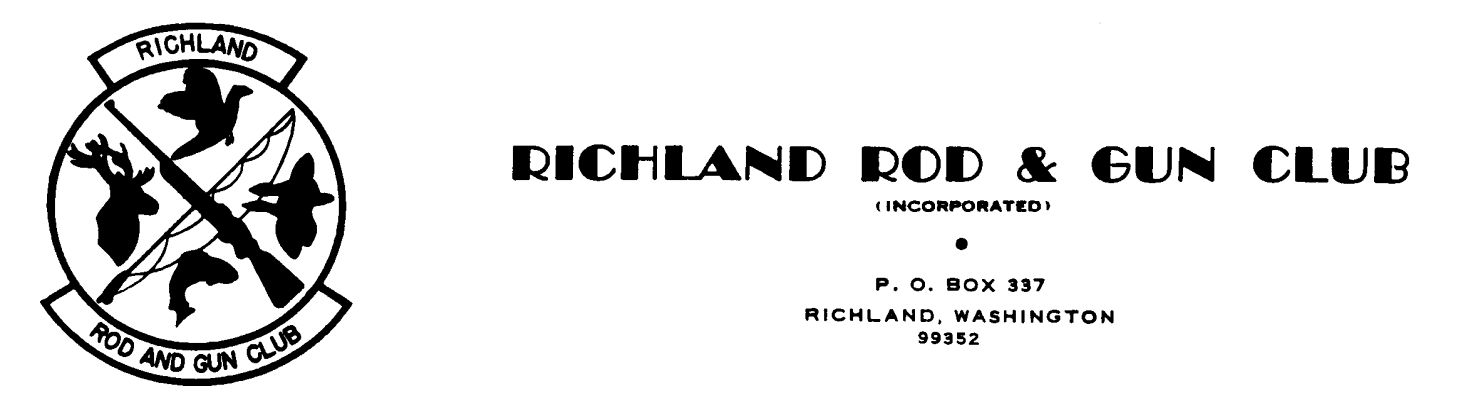 I GIVE MY PLEDGE AS AN AMERICAN TO SAVE AND FAITHFULLY DEFEND FROM WASTE THE NATURAL RESOURCES OF MY COUNTRY; ITS AIR, SOILS AND MINERALS; ITS FORESTS, WATERS AND WILDLIFE. I WILL HELP EDUCATE FUTURE GENERATIONS TO BE RESPONSIBLE CARETAKERS OF THE RESOURCES OF AMERICA.APRIL 2014Volume 69 No. 4Club Web Site - http://rrgclub.tripod.com/clubhomeClub Facebook Site - www.Facebook.com/RichlandRodandGunClub Northwest Game Recipes Web Site - www.northwestgamerecipes.comJennifer Gardner, Membership Information, (981-9366)   Club E-Mail address: rroguc@aol.comMEETINGS AND DEADLINESAPRIL GENERAL MEETING – Tuesday April 1, 7:00 p.m. at Benton County PUDBOARD MEETING - Tuesday, April 15, 7:00 p.m. - Hunter Education Facility at Griggs in PascoNEWSLETTER DEADLINE, April 19 CALL Eddie AT 586-6009 or emanthos@aol.comAPRIL GENERAL MEETINGThe April meeting will be 7:00 p.m. Tuesday, April 1 at the Benton County PUD at 10th and Hwy 395. The PUD building is in Kennewick on 10th St. Turn east on 10th from Hwy 395 and stay in the right hand lane on 10th, the building is immediately on the right. Directions to the PUD are also at  http://rrgclub.tripod.com/clubhome/id22.htm .Spring is here, the weather is warming up and many of us will be getting our boat(s) ready to go out on the water. The April speaker will be Coast Guard Auxiliary Flotilla Commander Don Kidder. He will discuss many topics that we should be aware of such as “Washington State Boater Education” and how and where to receive it. The auxiliary is the volunteer arm of the U.S. Coast Guard. They support the Coast Guard by conducting safety patrols on local waterways and conducting vessel safety checks for the public, free of charge. These volunteers also provide search and rescue assistance, seamanship training, weather training, and public education instruction. U.S. Coast Guard Auxiliary District 13 (http://www.d13cgaux.com/sites/) serves Washington, Oregon, Idaho, and Montana.Washington State law requires operators of motorboats with 15 horsepower or greater to take a safety education course and obtain a boater education card to operate a boat in Washington. Boaters can take an education course and Don will tell us when and where to take the classes. Classes offer students the chance to interact with an instructor who is an experienced boater, learn specific local boating information, and network with other boaters. He will inform of State and federal laws that apply to our boats. Don will also remind us of the equipment required by law to be on the boat and other accessories that make boating safer and more enjoyable. Safety on the water will be covered and will include float plans, life jackets, charts and navigation aids, anchoring, rules of the road, keeping a good lookout and preparing for emergencies. He will also inform us where and when boat inspections are available.Bring a guest(s) to the meeting and he/she will receive five free raffle tickets.As usual there will be a very good selection of raffle prizes, probably many related to boating.CLUB NEWSLETTERS: Because newsletter printing and mailing costs have risen to greater than $3,000.00 last year, we are discontinuing mailed newsletters. Newsletters are being e-mailed to members that have an e- mail address. If you are receiving your newsletter by mail and you have an e-mail address, please let us know your e-mail address so that we can send you the newsletter via e-mail. Send your name and e-mail address to  rroguc@aol.com .MARCH GENERAL MEETING REPORT:Vice President Kirby Hammond opened the meeting with the Club Pledge to an overflow audience of about eighty five people at the Board Room of the Kennewick Ranch and Home store. President Jeff Gardner was not able to attend. Guestsintroduced themselves and each received five free raffle tickets. Kirby thanked Ranch & Home for the use of their Board Room. Ron Ruth announced that a Hunter Education class will take place March 31 (10AM-2PM) at the Hunter Education facility at Griggs in Pasco and April 4, Range Day, (8AM-5PM). Gene Van Liew gave the status of the Salmon in the Classroom project. Salmon and trout dissections need to be completed at eleven schools. Thirty four schools are involved in the Salmon in the Classroom project. The salmon raised in the classrooms will be released into the Columbia River during the May 9 and 10 Salmon Summit at Columbia Park. Dale Schielke gave an update of the Wood Duck nesting box inspections. One hundred sixty of 410 installed boxes have been inspected, 81 of the boxes had been occupied by Wood Ducks, 40 boxes had been occupied by Screech Owls and 231 Wood Duck membranes were discovered. Richard Sharp enumerated the evening’s raffle prizes. Marilyn Steele thanked all the volunteers who participated at Lunker Lake, the pellet rifle shooting range and the Wood Duck nesting box project at the Tri-Cities Sportsmen Show at TRAC .Mike Estes conducted the elections for Club officers and trustees. Both the officers and trustees were unanimously elected. The results are presented later in this newsletter.The first speaker of the evening Kirby Hammond discussed the status of firearms ownership in the United States, the Constitution, the Bill of Rights, the Second Amendment and other pertinent documents. The history of attempts to limit or prohibit ownership of firearms or certain types of firearms in the United States was discussed. The executive branch ofour government has sidestepped the Second Amendment by signing on to a United Nations treaty that gives that organization the right to regulate firearms in the United States and other counties. Kirby stated that the Constitution states that treaties with other nations or entities that affect citizens of the United States are illegal and that the Supreme Court would declare that the treaty is illegal and non-binding. Kirby gave a very detailed and informative presentation that the audience listened to very attentively and when he finished he was applauded by everyone present.After a short break, Richard Sharp gave an oral and visual presentation about ‘Fishing Tips and Tricks for Salmon and Steelhead’. Matt Lucas helped by operating the slide and video projector. Richard stated that he fishes during all fourseasons and also finds time to hunt. He reminded the audience that at this time period, Steelhead fishing is winding downand walleye fishing is picking up. He started his presentation by discussing bead fishing and float/bead fishing with a double hook for both salmon and Steelhead. Tackle that he uses was shown and discussed. Rigging techniques such as bead color and size, hook types and sizes, swivels (he likes Crane swivels and recommends them) type of float etc. were shown and discussed. He also stated that uses a Mity Might spinning combo to fish for Steelhead and showed the one he uses. He discussed bobber stops and how to make your own. He also emphasized that a line dressing should be applied to the fishing line to prevent it from sinking, Gink a dry fly floatant can be used and is available at Sportsman’s Warehouse. A soft bead should be used instead of a hard bead to prevent cutting the knot. He uses rods that vary in length from 8’ 6” to 10 ft. He stated that the “longer the rod the better”. He uses a 6 ft./8 lb. test leader. A good source for soft beads is  www.troutbeads.com .He also discussed fishing with Tuna Balls and a Spin Glo. His tuna ball recipe is very simple and only three ingredients are required: a can of the cheapest grade of canned tuna in water (the cheaper the better), two tablespoons of brownsugar and a teaspoon of salt. Squeeze the water out of the tuna and add the brown sugar and salt, mix thoroughly, compact tightly and form into 5 to 6 round balls. Wrap a ball into fine netting such as used for salmon eggs and tie unto a hook or lure. He also covered plunking with bait fish and showed how to cut a herring into filets and wrap them on a hook and how to prepare a bait burrito. He gave a very good and detailed presentation that lasted until 9:30 PM. After the question and answer period, the raffle prize drawings were conducted. Many stayed after the drawings to examine Richard’s equipment and tackle.Raffle Prize Drawing Winners were Kirby Hammond who won the 8 ft. Martin Fly Rod/reel with fish basket, selection of flies and landing net, Matt Lucas won the Planter trout kit with 6 ½ ft. rod/reel and goodies, Paul Seuberlich won a turkey decoy and camo cap, Jack Pickard and Gaylord Pyle each won a 12 V Berkley electric filet knife and extra blade,2013-14 OfficersKirby Hammond, President,(554-2450)Matt Lucas,	Vice President,   (713-4668)Richard Libby, Treasurer,(947-0498)Eddie Manthos, Secretary	(586-6009)